Stručný materiál pro tvorbu a správu záložek v prohlížečiPro demonstraci byl nejprve použit prohlížeč Avast, který je velmi podobný prohlížeči Google Chrome a dalším. Druhá část materiálu naleznete nastavení složek v prohlížeči MS Edge.Zapnutí zobrazování lišty záložekLišta záložek bývá v počátečním nastavení vypnutá. Proto je třeba nejprve zapnout její zobrazení.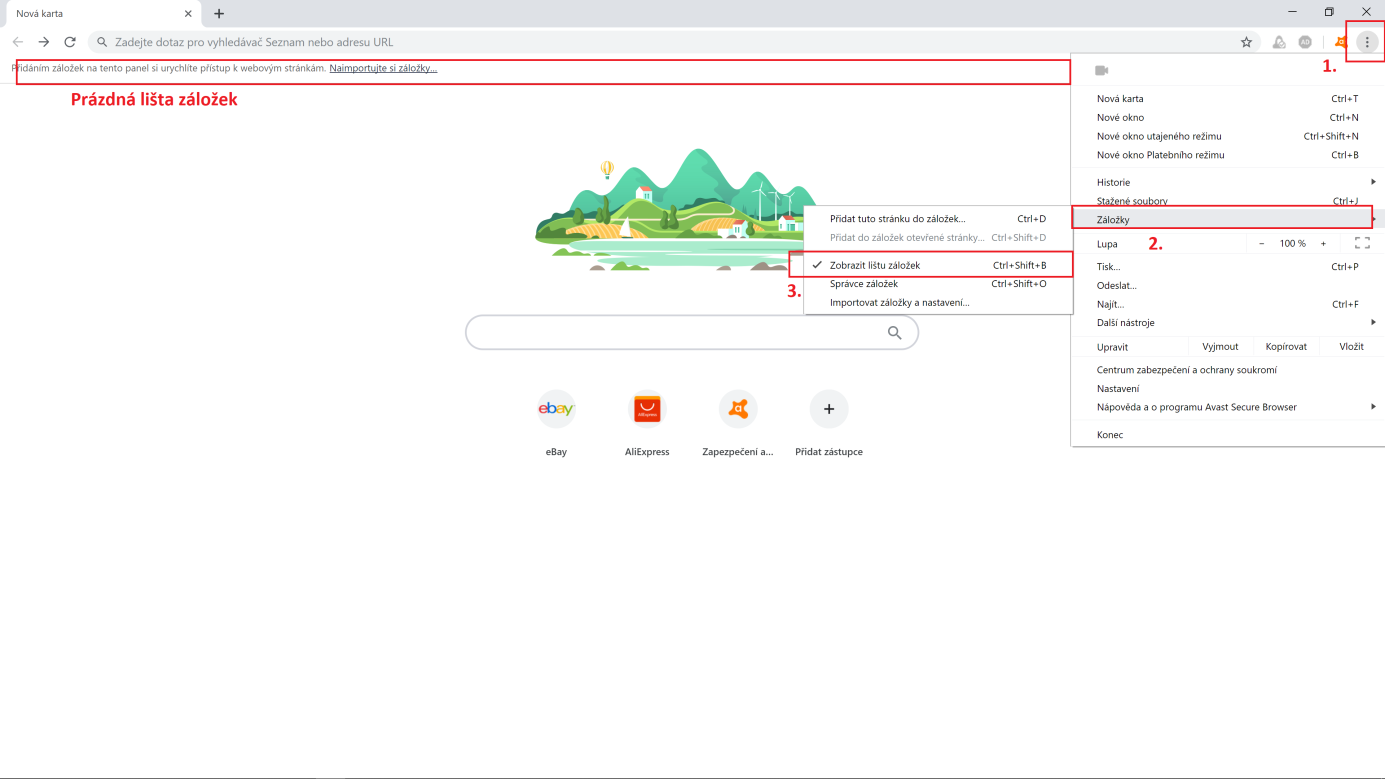 Tvorba složekLišta záložek funguje dobře i bez použití složek, nicméně po určité době se přeplní a tím klesá přehlednost a užitečnost. Proto je dobrá již od počátku používat složky, do kterých se postupně oblíbené stránky – záložky „uklízí“.Přístup do správy záložek: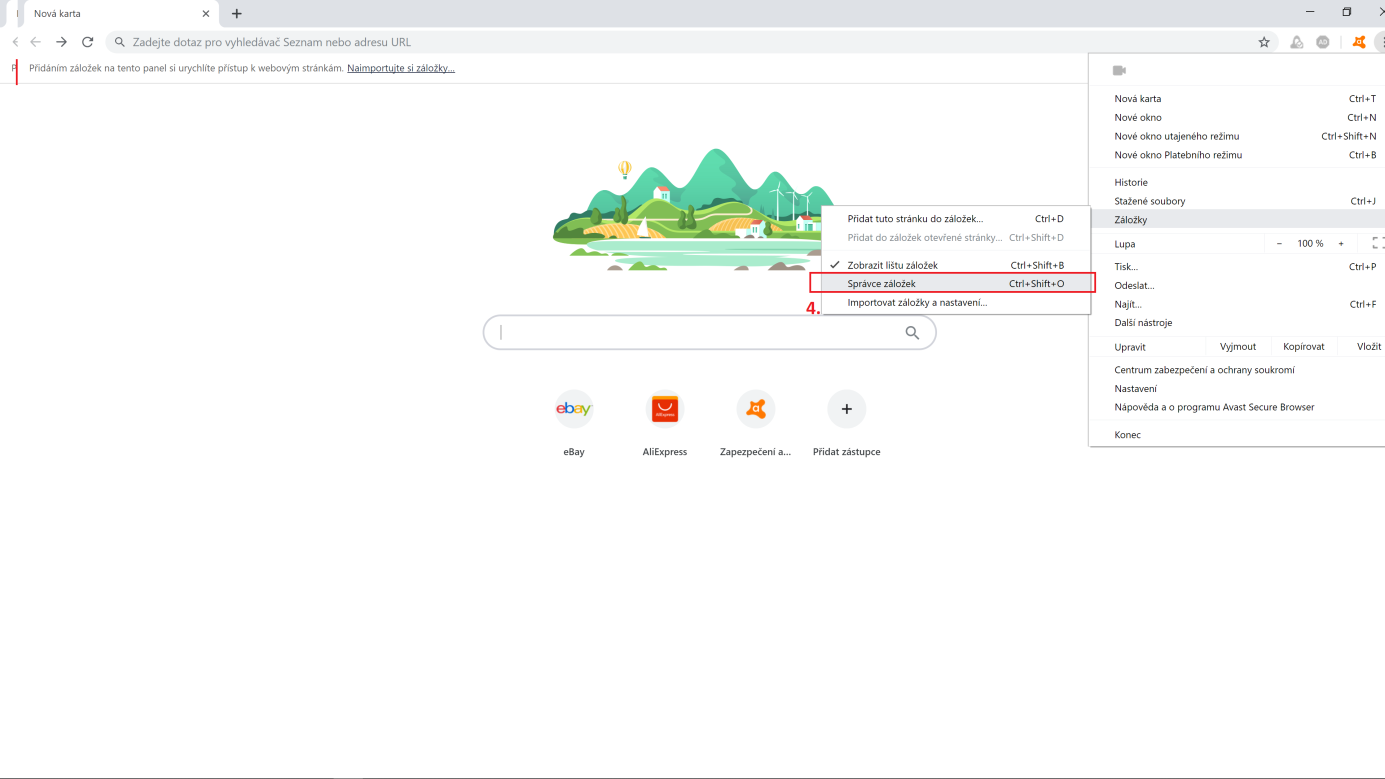 Tvorba nových složek: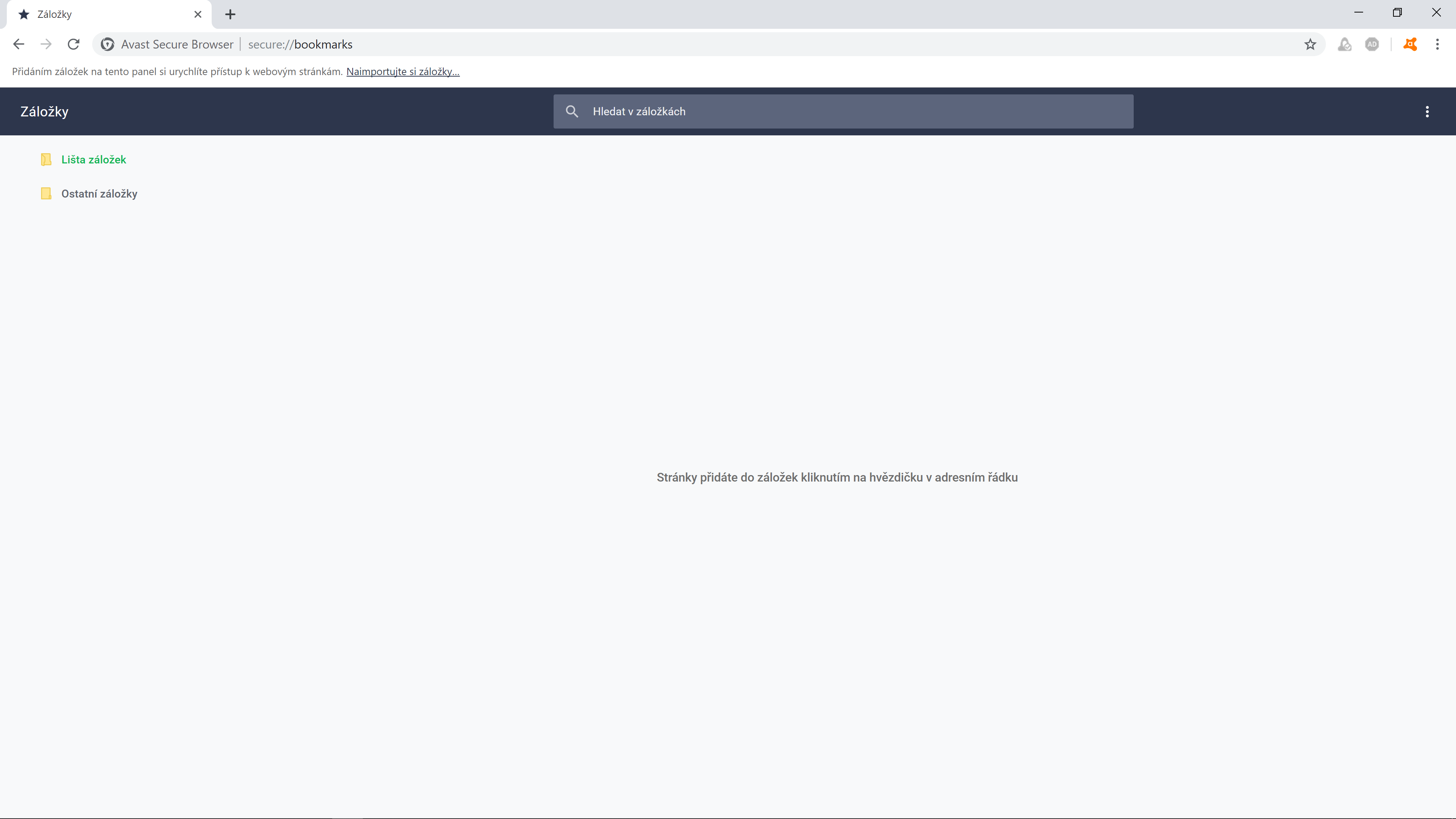 Figure 1 Pracovní plocha pro správu záložek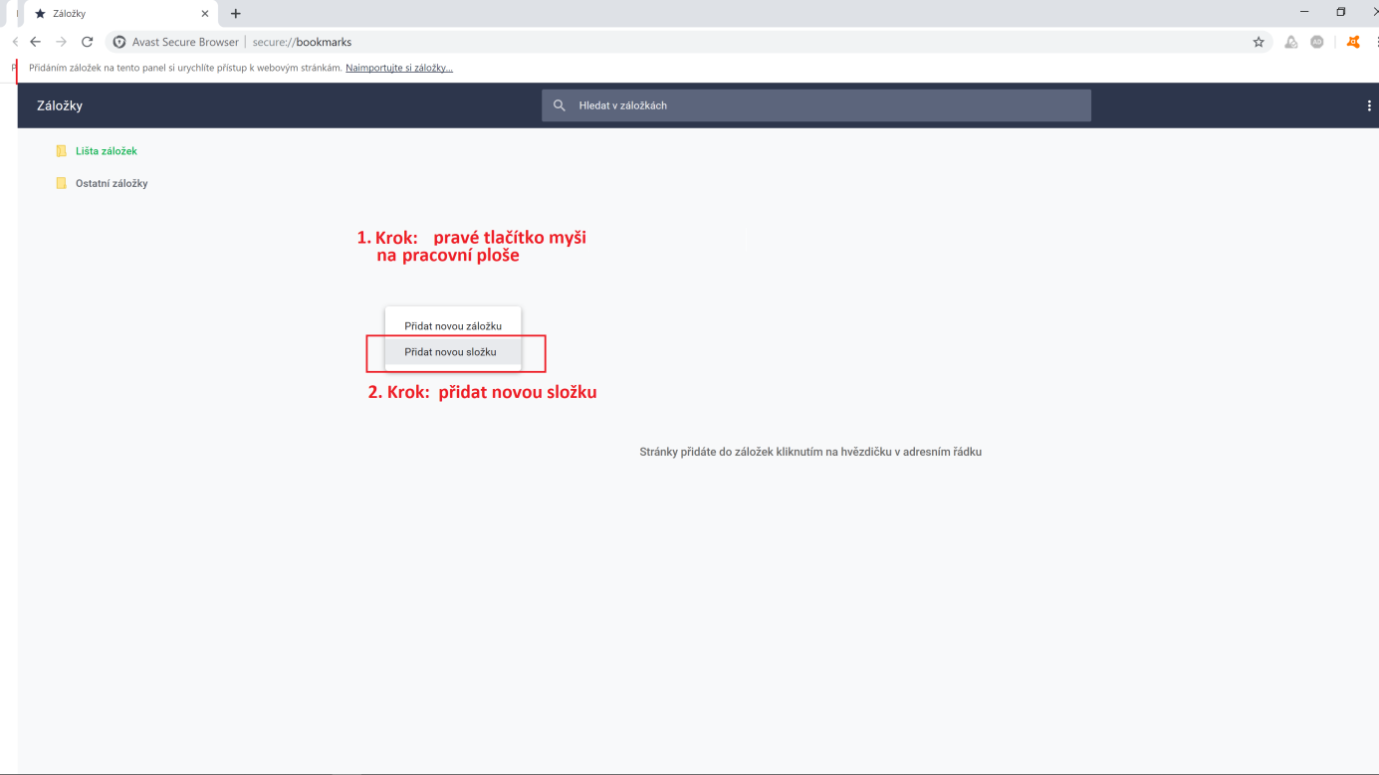 Figure 2 Tvorba složky - krok 1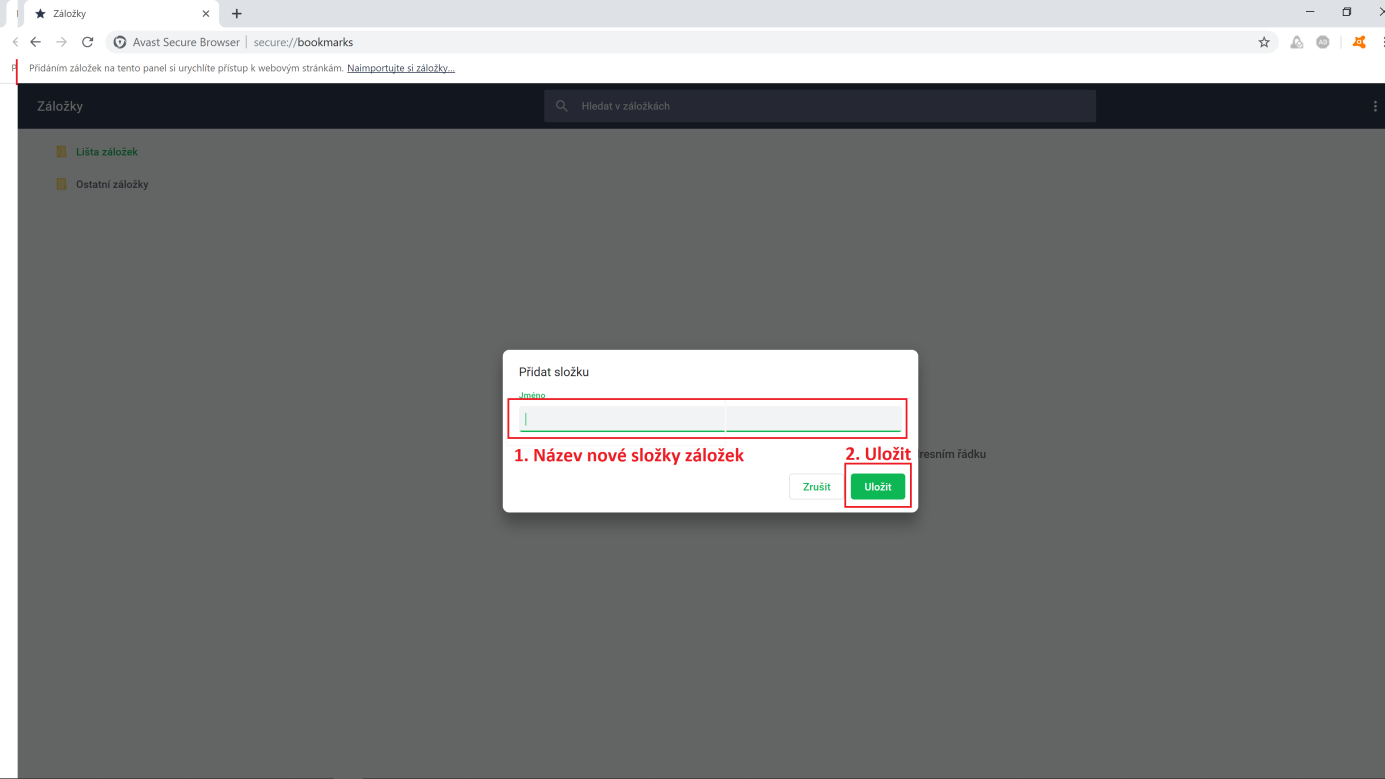 Figure 3 Tvorba složky - krok 2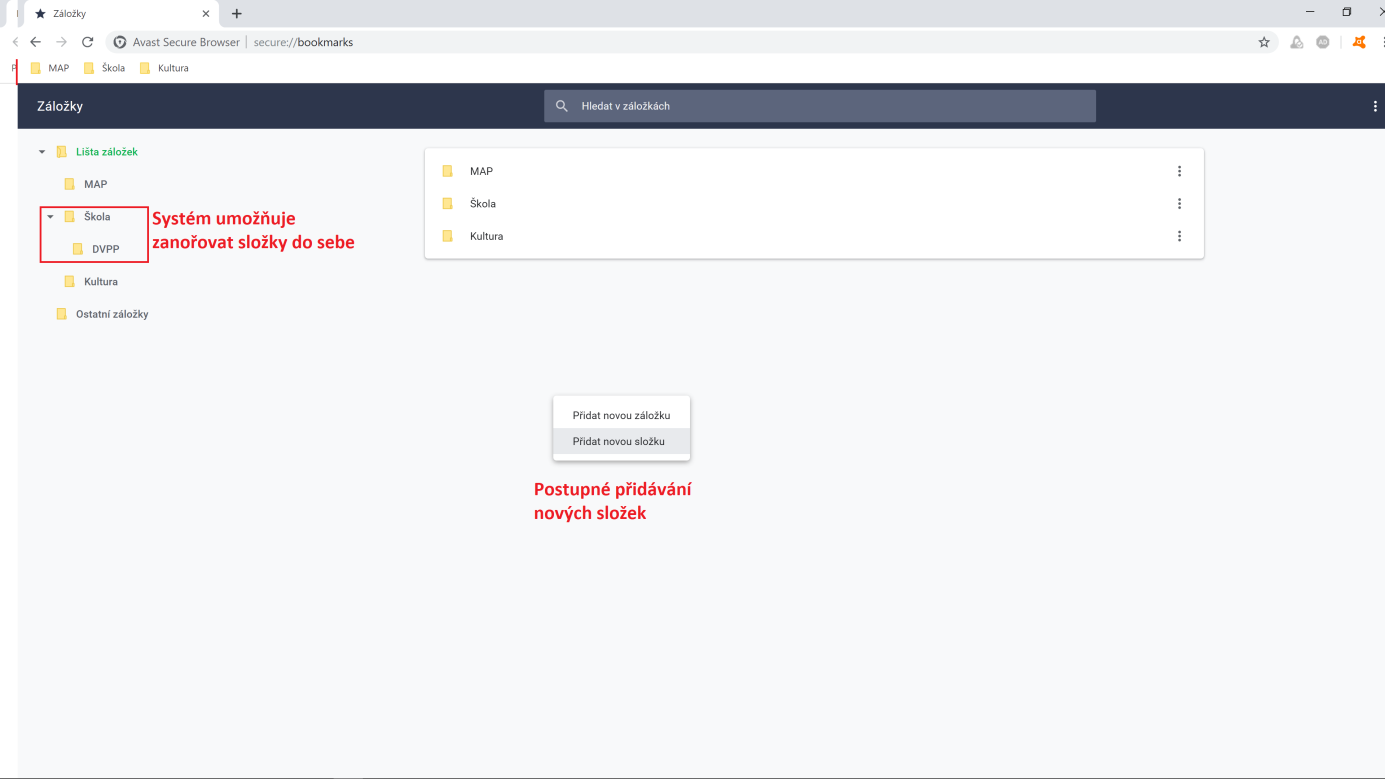 Figure 4 Tvorba složky - krok 3Využití lišty záložekPoslední obrázek zachycuje lištu záložek s vytvořenými složkami. Přidání záložky (odkazu na oblíbenou internetovou stránku) se provádí kliknutím na ikonu hvězdičky. 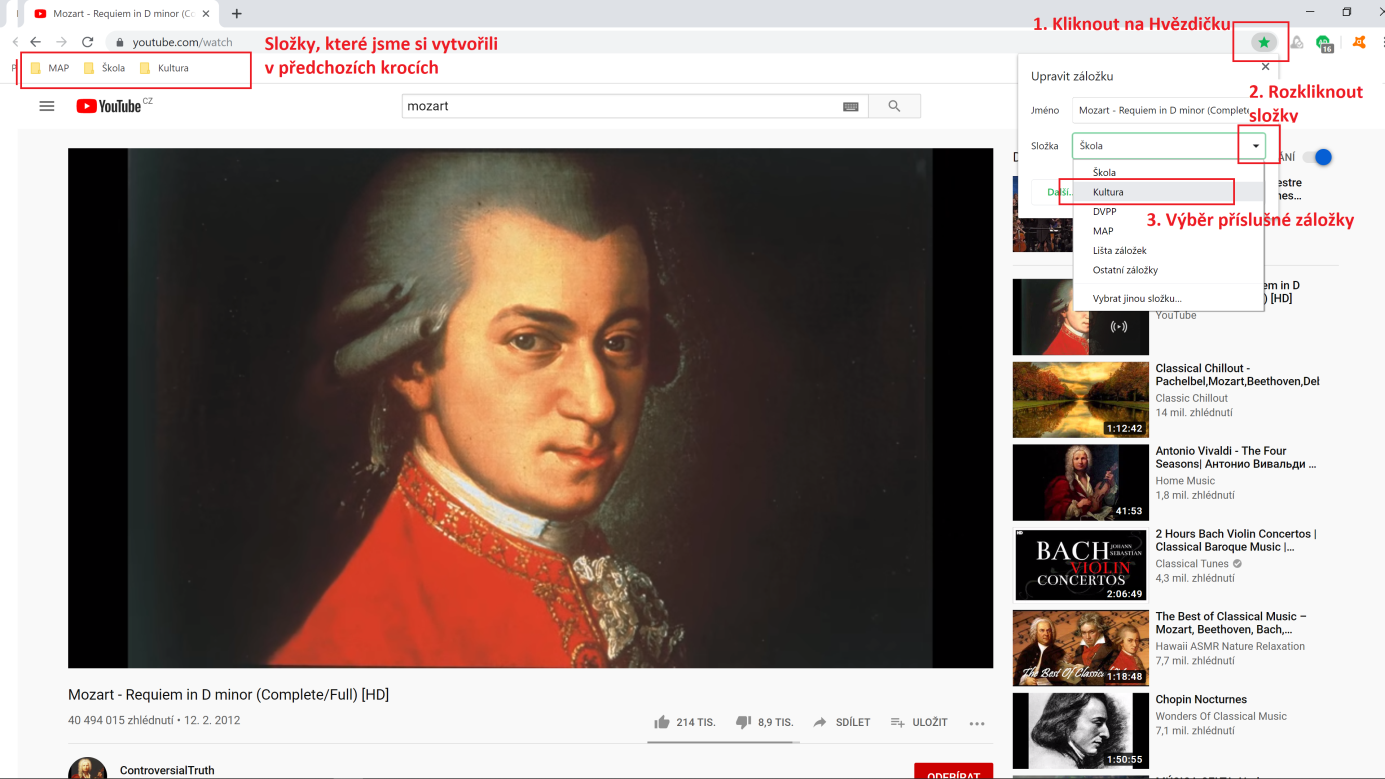 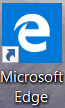 Nastavení pro prohlížeč Microsoft Edge 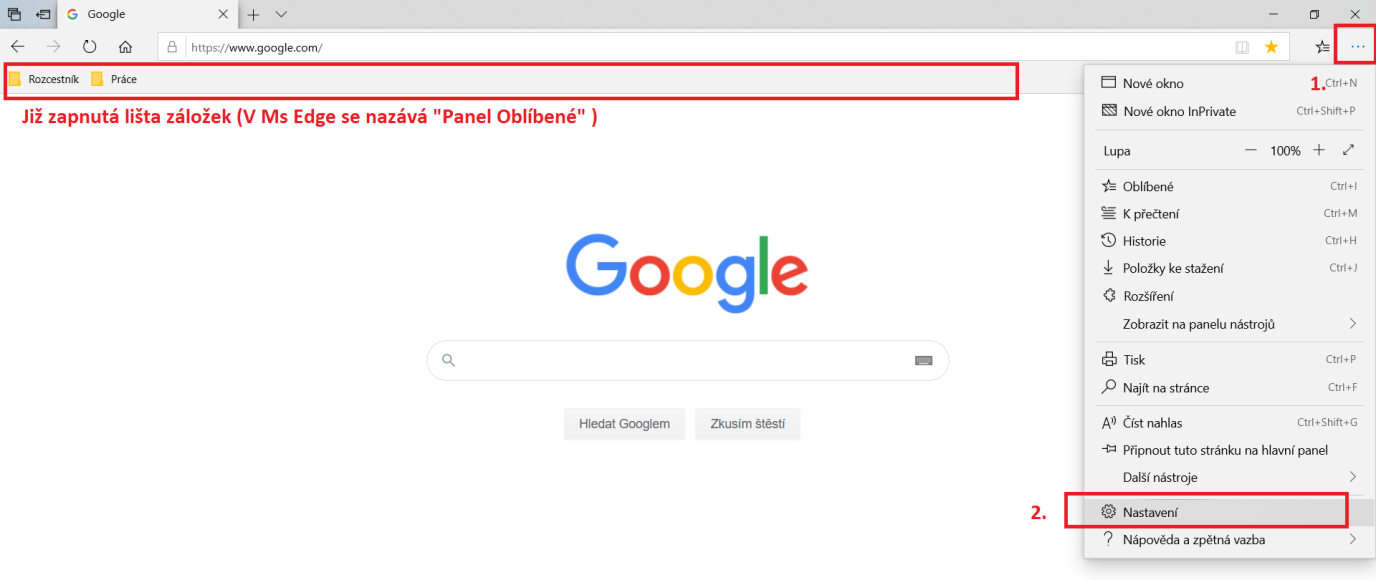 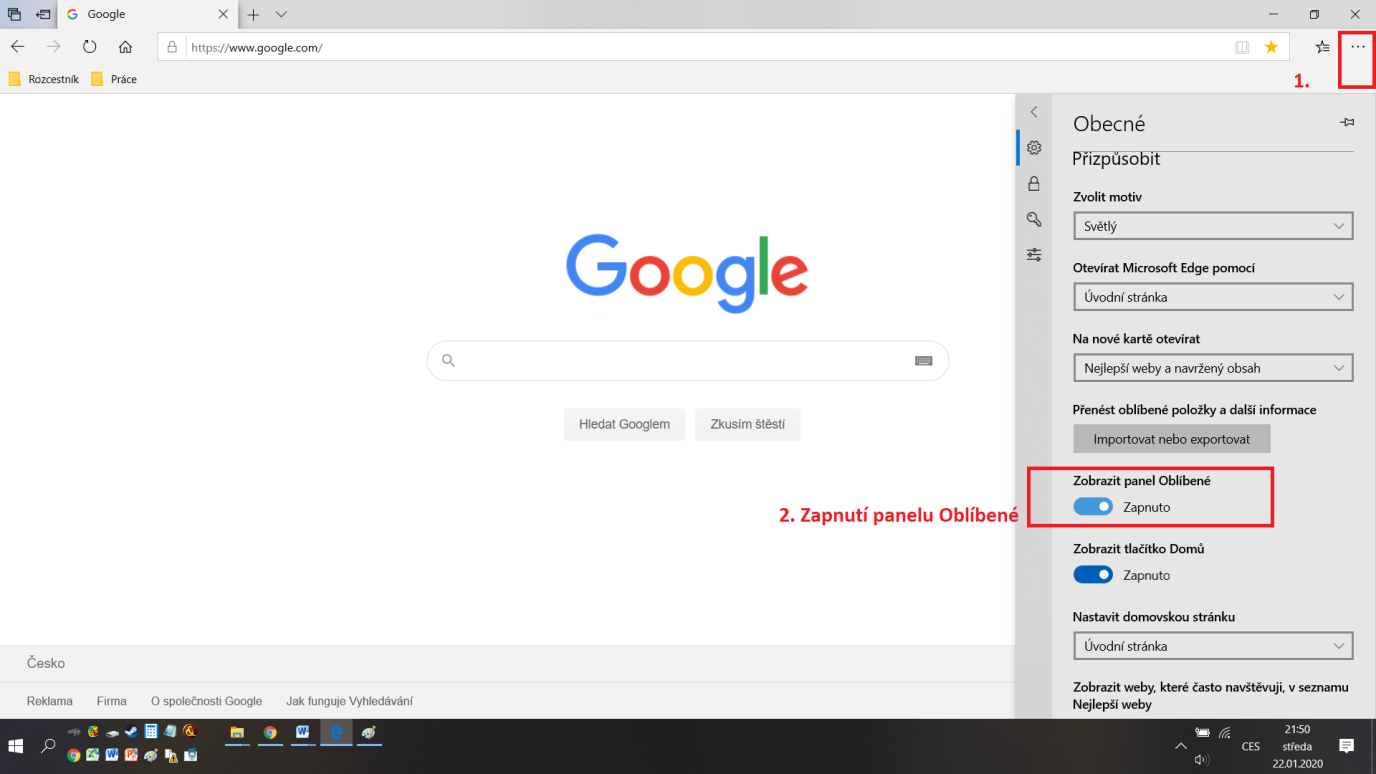 Figure 5 Zapnutí zobrazení lišty záložek (Panelu Oblíbené)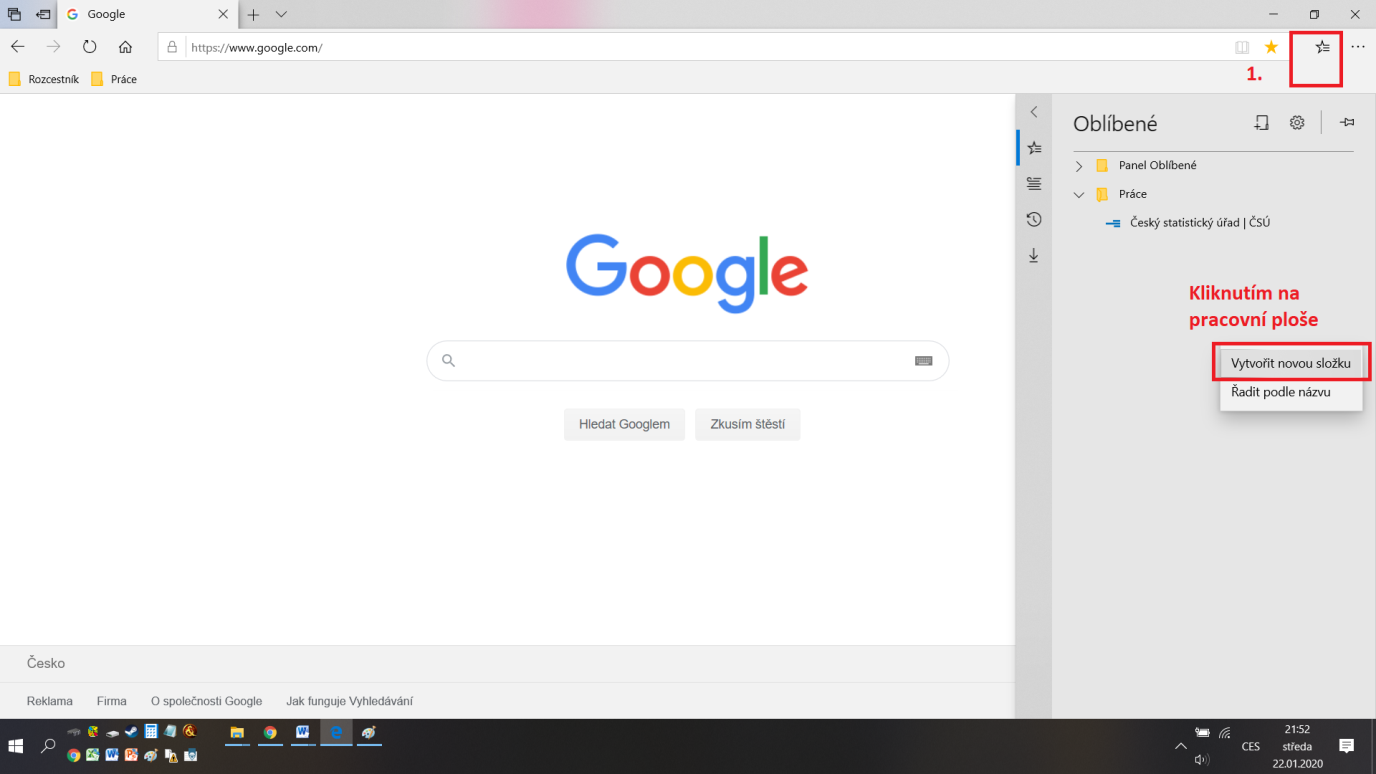 Figure 6Tvorba složek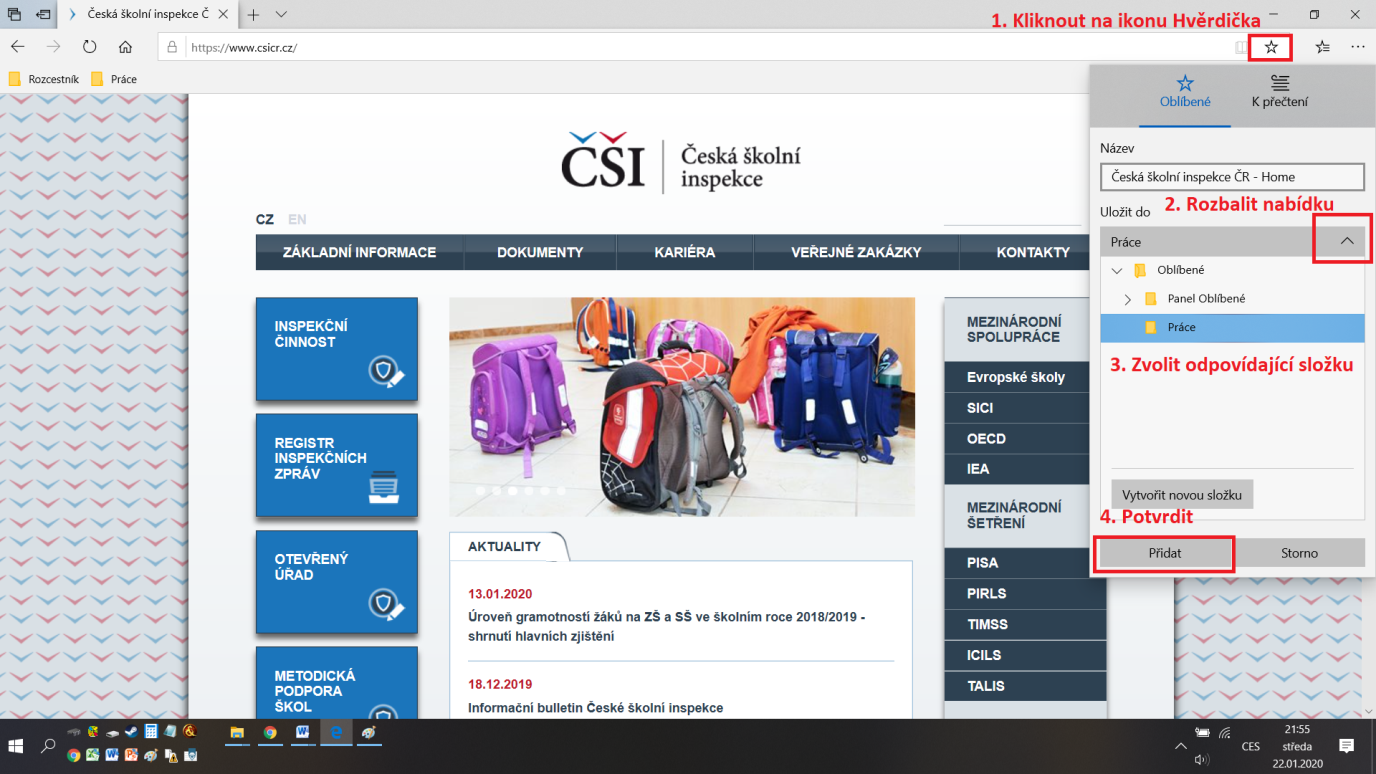 Figure 7 Zařazení oblíbené stránky do složek